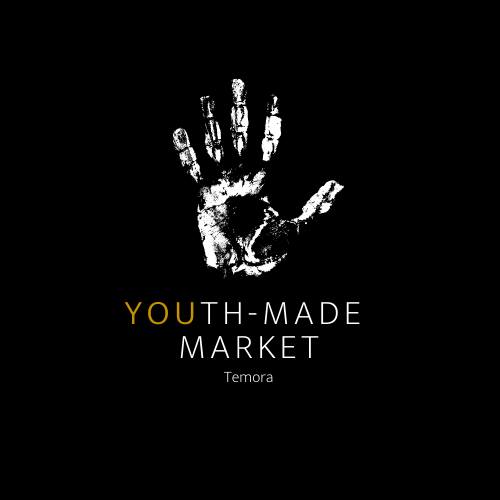 Name: _________________________ Parent name: ____________________________Address: _______________________________________________________________My email / parent email (please circle): ___________________________________________ Phone: ____________________________ Parent phone: __________________________I am selling a (please circle)		Product 		Service Briefly describe what you are hoping to sell._______________________________________________________________________________________________________________________________________________________________________________________________________________________________________________________________________________________________________________________________________________________________________________________________________________________________Where are you at with your business now? (e.g. ideas stage; partially established; up and running)______________________________________________________________________________________________________________________________________________________________________Where do you want to be at the end of this program? (e.g. Regularly attending markets; running your business online)____________________________________________________________________________________________________________________________________________________________________________________________________________________________________________________________________________________________________________________________________________Insert an image of any products you have already created. If you don’t have any products made, include an image of what you are aiming for. If you are selling a service, briefly describe in more detail what this involves or an include an image/s of your service ‘at work’.What support do you need from this program to make it happen? (e.g. Budgeting information; assistance purchasing materials; ideas for promotion)_________________________________________________________________________________________________________________________________________________________________________________________________________________________________________________________If you are successful with your application, you are making a commitment to attend the workshops provided. If you are unable to attend any of the workshops, please contact Sheree Elwin (selwin@temora.nsw.gov.au or phone: 0447 542 451)Signed: __________________________ Parent:____________________________ Date: ______